Задание. Ретуширование своей фотографииВ программу Gimp загрузить Свое фото.1) Начинаем с самого простейшего — цвета. Заходим Цвет > Яркость-Контраст и регулируем настройки на ваш вкус. 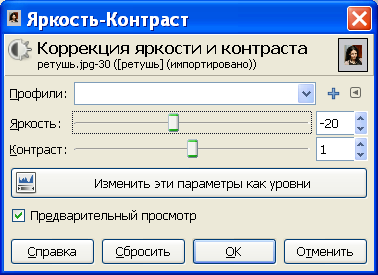 2. Удаляем мешки/темные круги/другие изъяны под глазами. А сделаем мы это при помощи инструмента «Лечебная кисть».3. Добавим/изменим макияж.Для этого: создаем новый прозрачный слой (Слой – Создать слой). Ставим режим смешивания на «Перекрытие», и задаем небольшую непрозрачность. Затем берем чёрную кисть с мягкими краями и начинаем красить глаза. Можно выбрать цвет кисти и нарисовать тени (уменьшите прозрачность кисти). Затем сводим слои: Изображение – Свести.                4. Изменим цвет глаз. Для этого:Создаем новый слой. Используем инструмент «Свободное выделение» и обводим глаза девушки. Далее меню «Выделение — Растушевать». Размер 2 пикселя. Ставим нашему прозрачному слою режим «Перекрытие». Выбираем цвет и инструментом «Плоская заливка» заливаем наше выделение. Снимаем выделение (Выделение — Снять). 5. Подкрашиваем губы.